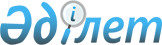 Мемлекеттік сатып алуды және тауарларды, жұмыстарды, көрсетілетін қызметтерді сатып алуды жүзеге асыру кезінде энергия тиімділігі бойынша талаптар қолданылатын тауарлардың, жұмыстардың, көрсетілетін қызметтердің тізбесін бекіту туралыҚазақстан Республикасы Индустрия және инфрақұрылымдық даму министрінің 2022 жылғы 8 қарашадағы № 619 бұйрығы. Қазақстан Республикасының Әділет министрлігінде 2022 жылғы 9 қарашада № 30465 болып тіркелді
      "Энергия үнемдеу және энергия тиімділігін арттыру туралы" Қазақстан Республикасының Заңы 5-бабының 16-3) тармақшасына сәйкес БҰЙЫРАМЫН:
      1. Қоса беріліп отырған Мемлекеттік сатып алуды және тауарларды, жұмыстарды, көрсетілетін қызметтерді сатып алуды жүзеге асыру кезінде энергия тиімділігі бойынша талаптар қолданылатын тауарлардың, жұмыстардың, көрсетілетін қызметтердің тізбесі бекітілсін.
      2. Қазақстан Республикасы Индустрия және инфрақұрылымдық даму министрлігінің Индустриялық даму комитеті заңнамада белгіленген тәртіппен:
      1) осы бұйрықты Қазақстан Республикасы Әділет министрлігінде мемлекеттік тіркеуді;
      2) осы бұйрықты Қазақстан Республикасы Индустрия және инфрақұрылымдық даму министрлігінің интернет-ресурсында орналастыруды қамтамасыз етсін.
      3. Осы бұйрықтың орындалуын бақылау жетекшілік ететін Қазақстан Республикасының Индустрия және инфрақұрылымдық даму вице-министріне жүктелсін.
      4. Осы бұйрық алғашқы ресми жарияланған күнінен кейін күнтізбелік он күн өткен соң қолданысқа енгізіледі.
       "КЕЛІСІЛДІ"
      Қазақстан Республикасы
      Қаржы министрлігі Мемлекеттік сатып алуды және тауарларды, жұмыстарды, көрсетілетін қызметтерді сатып алуды жүзеге асыру кезінде энергия тиімділігі бойынша талаптар қолданылатын тауарлардың, жұмыстардың, көрсетілетін қызметтердің тізбесі
					© 2012. Қазақстан Республикасы Әділет министрлігінің «Қазақстан Республикасының Заңнама және құқықтық ақпарат институты» ШЖҚ РМК
				
      Қазақстан Республикасының Индустрия және инфрақұрылымдық даму министрі 

К. Ускенбаев
Қазақстан Республикасының
Индустрия және 
инфрақұрылымдық
даму министрінің 
2022 жылғы 8 қарашадағы 
№ 619 бұйрықпен 
бекітілген
р/с №
Атауы
Тауардың, жұмыстың, көрсетілетін қызметтің коды
1
2
3
Тауарлар
Тауарлар
Тауарлар
1.
Коммерциялық мақсаттарда (өндірісте, сауда және қызмет көрсету саласында) қолданылуы мүмкін тұрмыстық мақсаттағы тоңазытқыш аспаптары (тоңазытқыштар, мұздатқыштар және олардың комбинациялары) номиналды кернеуі 250 В (қоса алғанда) дейінгі айнымалы ток желісінен қоректенеді және салқындатылған және (немесе) мұздатылған тамақ және (немесе) өзге де пайдалы көлемі бар 1500 л-ден аспайтын өнім
231923.300.000090
231923.300.000091
231923.300.000092
231923.300.000093
231923.300.000094
231923.300.000095
231923.300.000096
231923.300.000160
275111.100.000008
275111.100.000009
275111.100.000010
275111.100.000011
275111.100.000012
275111.100.000013
275111.100.000014
275111.100.000015
275111.100.000016
275111.100.000017
275111.100.000018
275111.100.000019
275111.100.000020
275111.100.000021
275111.100.000022
275111.100.000023
275111.100.000024
275111.100.000025
275111.100.000026
275111.100.000027
275111.100.000028
275111.100.000029
275111.100.000030
275111.100.000031
275111.100.000032
275111.100.000033
275111.100.000034
275111.100.000035
275111.100.000036
275111.100.000037
275111.100.000038
275111.100.000039
275111.100.000040
275111.100.000041
275111.100.000042
275111.100.000043
275111.300.000000
275111.300.000001
275111.300.000002
275111.300.000003
275111.300.000004
275111.300.000005
275111.300.000006
275111.300.000007
275111.300.000008
275111.350.000000
275111.350.000001
275111.350.000002
275111.350.000003
275111.350.000004
275111.350.000005
275111.350.000006
275130.900.000000
281141.900.000031
281141.900.000032
281332.000.000070
281332.000.000071
281332.000.000072
281332.000.000146
282114.500.000025
282513.900.000002
282513.900.000003
282513.900.000004
282530.900.000000
282981.000.000001
464311.100.000000
2.
Электр шамдары
261112.000.000007
274015.100.000000
274015.100.000001
274015.100.000002
274015.100.000003
274015.300.000000
274015.300.000001
274015.300.000002
274015.300.000003
274015.990.000000
274015.990.000001
274015.990.000002
274015.990.000003
274015.990.000004
274015.990.000005
274015.990.000006
274015.990.000007
274015.990.000008
274015.990.000009
274015.990.000010
274015.990.000011
274015.990.000012
274015.990.000013
274015.990.000014
274015.990.000015
274015.990.000016
274015.990.000017
274015.990.000018
274015.990.000019
274015.990.000020
274015.990.000021
274015.990.000022
274015.990.000023
274015.990.000024
274015.990.000025
274015.990.000026
274015.990.000027
274015.990.000028
274015.990.000029
274015.990.000030
274015.990.000031
274015.990.000032
274015.990.000033
274015.990.000034
274015.990.000035
274015.990.000036
274015.990.000037
274015.990.000038
274015.990.000039
274015.990.000040
274015.990.000041
274015.990.000042
274015.990.000043
274015.990.000044
274015.990.000045
274015.990.000046
274015.990.000047
274015.990.000048
274015.990.000049
274015.990.000050
274015.990.000051
274015.990.000052
274015.990.000053
274015.990.000054
274015.990.000055
274015.990.000056
274015.990.000057
274015.990.000058
274015.990.000059
274015.990.000060
274015.990.000061
274015.990.000062
274015.990.000063
274015.990.000064
274015.990.000065
274015.990.000066
274015.990.000067
274015.990.000068
274015.990.000069
274015.990.000070
274015.990.000071
274015.990.000072
274015.990.000073
274015.990.000074
274015.990.000075
274015.990.000076
274015.990.000077
274015.990.000078
274015.990.000079
274015.990.000080
274015.990.000081
274015.990.000082
274015.990.000083
274015.990.000084
274015.990.000085
274015.990.000086
274015.990.000087
274015.990.000088
274015.990.000089
274015.990.000090
274015.990.000091
274015.990.000092
274015.990.000093
274015.990.000094
274015.990.000095
274015.990.000096
274015.990.000097
274015.990.000098
274015.990.000099
274015.990.000100
274015.990.000101
274015.990.000102
274015.990.000103
274015.990.000104
274015.990.000105
274015.990.000106
274015.990.000107
274015.990.000108
274015.990.000109
274015.990.000110
274015.990.000111
274015.990.000112
274015.990.000113
274015.990.000114
274015.990.000115
274015.990.000116
274015.990.000117
274015.990.000118
274015.990.000119
274015.990.000120
274015.990.000121
274015.990.000122
274015.990.000123
274015.990.000124
274015.990.000125
274015.990.000126
274015.990.000127
274015.990.000128
274015.990.000129
274015.990.000130
274015.990.000131
274015.990.000132
274015.990.000133
274015.990.000134
274015.990.000135
274015.990.000136
274015.990.000137
274015.990.000138
274015.990.000139
274015.990.000140
274015.990.000141
274015.990.000142
274015.990.000143
274015.990.000144
274015.990.000145
274015.990.000146
274015.990.000147
274015.990.000148
274015.990.000149
274015.990.000150
274015.990.000151
274015.990.000152
274015.990.000153
274015.990.000154
274015.990.000155
274015.990.000156
274015.990.000157
274015.990.000158
274015.990.000159
274015.990.000160
274015.990.000161
274015.990.000162
274015.990.000163
274015.990.000164
274015.990.000165
274015.990.000166
274015.990.000167
274015.990.000168
274015.990.000169
274015.990.000170
274015.990.000171
274015.990.000172
274015.990.000173
274015.990.000174
274015.990.000175
274015.990.000176
274015.990.000177
274015.990.000178
274015.990.000179
274015.990.000180
274015.990.000181
274015.990.000182
274015.990.000183
274015.990.000184
274015.990.000185
274015.990.000186
274015.990.000187
274015.990.000188
274015.990.000189
274015.990.000190
274015.990.000191
274015.990.000192
274015.990.000193
274015.990.000194
274015.990.000195
274015.990.000196
274015.990.000197
274015.990.000198
274015.990.000199
274015.990.000200
274015.990.000201
274015.990.000202
274015.990.000203
274015.990.000204
274015.990.000205
274015.990.000206
274015.990.000207
274015.990.000208
274015.990.000209
274015.990.000210
274015.990.000211
274015.990.000212
274015.990.000213
274015.990.000217
274015.990.000218
274015.990.000219
274015.990.000220
274015.990.000221
274015.990.000222
274015.990.000223
274015.990.000224
274015.990.000225
274015.990.000226
274015.990.000227
274015.990.000228
274015.990.000229
274015.990.000249
274039.100.000000
274039.100.000001
274039.100.000002
274039.100.000003
274039.100.000004
274039.100.000005
274039.900.000014
274039.900.000015
274039.900.000016
274039.900.000017
274039.900.000018
274039.900.000019
274039.900.000020
274039.900.000021
274039.900.000022
274039.900.000023
274039.900.000024
274039.900.000025
274039.900.000027
274039.900.000028
274039.900.000029
274039.900.000030
274039.900.000031
274039.900.000032
274039.900.000033
274039.900.000034
274039.900.000036
274039.900.000037
274039.900.000038
274039.900.000039
274039.900.000040
274039.900.000041
274039.900.000042
274039.900.000043
274039.900.000044
274039.900.000045
274039.900.000046
274039.900.000047
274039.900.000048
274039.900.000049
274039.900.000050
274039.900.000051
274039.900.000052
274039.900.000059
274039.900.000061
274039.900.000062
274039.900.000065
274039.900.000066
274039.900.000067
3.
Номиналды кернеуі 250 В (қоса алғанда) дейінгі электр желісінен қоректенетін және тұрғын және кеңсе үй-жайларында пайдалануға арналған теледидарлар
264020.900.000001
264020.900.000002
264020.900.000003
264020.900.000004
264020.900.000005
264020.900.000006
264020.900.000007
264020.900.000008
264020.900.000009
264020.900.000010
4.
Коммерциялық мақсаттарда (өндірісте, саудада және қызмет көрсету саласында) қолданылуы мүмкін, номиналды кернеуі 250 В (қоса алғанда) дейінгі айнымалы ток желісінен қоректенетін тұрмыстық автоматты кір жуғыш машиналар, желіден қоректендірумен қатар электр батареяларынан (аккумуляторлардан) жұмыс істей алатын кір жуғыш машиналар, сондай-ақ орнатылатын кір жуғыш машиналар құрама кір жуу-кептіру машиналарын қоспағанда, машиналар
275113.300.000000
275113.500.000000
289422.300.000001
289422.300.000002
289422.300.000003
5.
Номиналды кернеуі 230 В дейінгі айнымалы ток желісінен қоректенетін, оның ішінде тұрмыстық емес мақсаттарда қолданылатын, сондай-ақ электр батареяларынан (аккумуляторлардан) жұмыс істеуге қабілетті және кіріктірілген тұрмыстық ыдыс жуатын машиналар.
275112.000.000000
275112.000.000001
6.
Тікелей айнымалы ток желісінен, оның ішінде айнымалы ток желісінен қуат алуға арналған компьютерлер мен серверлер сыртқы немесе ішкі қуат көзі
262011.100.000000
262011.100.000001
262011.100.000002
262011.100.000003
262011.100.000004
262011.100.000006
262011.100.000007
262011.100.000008
262013.000.000011
262013.000.000016
262013.000.000017
262013.000.000018
262013.000.000019
262013.000.000020
262013.000.000021
262013.000.000022
262013.000.000023
262013.000.000024
262013.000.000025
264051.700.000000
7.
Герметикалық циркуляциялық сорғылар автономды және интеграцияланған
271161.000.000034
279032.000.000081
281213.200.000000
281213.200.000002
281215.800.000000
281215.800.000001
281311.300.000000
281311.300.000001
281311.900.000000
281311.900.000001
281313.900.000000
281314.900.000000
281314.900.000001
281314.900.000002
281314.900.000004
281314.900.000005
281314.900.000006
281314.900.000007
281314.900.000008
281314.900.000009
281314.900.000010
281314.900.000011
281314.900.000012
281314.900.000013
281314.900.000014
281314.900.000015
281314.900.000016
281314.900.000017
281314.900.000018
281314.900.000019
281314.900.000020
281314.900.000021
281314.900.000022
281314.900.000023
281314.900.000024
281314.900.000025
281314.900.000026
281314.900.000027
281314.900.000028
281314.900.000029
281314.900.000030
281314.900.000031
281314.900.000032
281314.900.000033
281314.900.000034
281314.900.000035
281314.900.000036
281314.900.000037
281314.900.000038
281314.900.000039
281314.900.000040
281314.900.000041
281314.900.000042
281314.900.000084
281314.900.000085
281314.900.000100
281314.900.000101
281314.900.000102
281314.900.000103
281314.900.000104
281314.900.000105
281314.900.000106
281314.900.000107
281314.900.000108
281314.900.000109
281314.900.000110
281314.900.000111
281314.900.000112
281314.900.000113
281314.900.000114
281314.900.000115
281314.900.000116
281314.900.000117
281314.900.000118
281314.900.000119
281314.900.000120
281314.900.000121
281314.900.000122
281314.900.000123
281314.900.000124
281314.900.000125
281314.900.000126
281314.900.000127
281314.900.000128
281314.900.000130
281314.900.000132
281314.900.000135
281332.000.000390
281332.000.000393
282982.500.000033
289261.300.000197
8.
Қуаты 125 Вт-тан (қоса алғанда) 500 кВт-қа дейін (қоса алғанда) және қоректендіру кернеуі 1000 В-қа дейін (қоса алғанда) және тұрақты тогы 1500 В-қа дейін (қоса алғанда) электр жетегі бар желдеткіштер
275115.300.000000
275115.300.000001
275115.300.000002
275115.300.000003
275115.300.000004
275115.300.000005
275115.300.000006
275115.300.000007
275115.300.000008
275115.300.000009
9.
Коммерциялық мақсаттарда (өндірісте, саудада және қызмет көрсету саласында) қолданылуы мүмкін тоқыма бұйымдарына арналған, ауаны электрмен немесе газбен жылыту құрылғысы бар ауыспалы ток желісінен қоректенетін барабанды типтегі кептіргіш тұрмыстық машиналар, оның ішінде центрифугалар мен құрама бөлшектердің құрамына кіретін кептіргіш машиналарды қоспағанда, кіріктірілген барабанды типті кептіргіш машиналар кір жуу-кептіру машиналары
275113.700.000000
275113.700.000001
10.
Салқындату және (немесе) жылыту үшін номиналды қуаты 12 кВт-тан аспайтын электр желісінен қоректенетін ауа кондиционерлері, сондай-ақ номиналды тұтыну қуаты 125 кВт-тан аспайтын бөлме желдеткіштері
282512.300.000000
282512.300.000009
282512.300.000010
282512.300.000021
282512.500.000027
282512.500.000028
282512.500.000029
282512.500.000030
282512.500.000031
282512.500.000032
282512.500.000033
11.
Үздіксіз режимде жұмыс істеуге арналған қысқа тұйықталған роторы бар, полюстер саны 2-ден 6-ға дейінгі, номиналды кернеуі 1000 В-қа дейінгі, номиналды жиілігі 50 немесе 50/60 Гц және номиналды қуаты 0,75-тен 375 кВт-қа дейінгі бір жылдамдықты үш фазалы электр қозғалтқыштары
271110.100.000001
271124.300.000001
271124.500.000001
271124.700.000002
271125.900.000002
12.
Таза суды айдауға арналған автономды және біріктірілген сорғылар
271161.000.000074
281314.130.000000
281314.130.000001
281314.130.000002
281314.130.000004
281314.900.000045
281314.900.000046
281314.900.000047
281314.900.000048
281314.900.000049
281314.900.000050
281314.900.000051
281314.900.000052
281314.900.000053
281314.900.000054
281314.900.000134
13.
Трансформаторлар
271141.300.000003
271141.300.000004
271141.300.000005
271141.300.000006
271141.300.000007
271141.300.000008
271141.300.000009
271141.300.000010
271141.300.000011
271141.300.000012
271141.300.000013
271141.300.000014
271141.300.000015
271141.300.000016
271141.300.000021
271141.300.000022
271141.300.000031
271141.300.000033
271141.350.000000
271141.500.000002
271141.530.000000
271141.530.000002
271141.530.000005
271141.530.000006
271141.700.000022
271141.700.000037
271143.500.000043
Жұмыстар
Жұмыстар
Жұмыстар
14.
Сорғы жабдықтарын жөндеу/жаңғырту бойынша жұмыстар
331212.310.000000
15.
Климаттық жабдықтарды / вентиляциялық жүйелер мен жабдықтарды жөндеу/жаңғырту бойынша жұмыстар
331218.100.000001
16.
Жууға / тазартуға арналған жабдықтарды жөндеу/жаңғырту бойынша жұмыстар
331229.900.000002
17.
Энергиялық тиімді жарықты қамтамасыз ету бойынша жұмыстар
331319.900.000003
18.
Электр қозғалтқыштарын/генераторларды және ұқсас жабдықтарды (көлікте қолданылатындардан басқа) жөндеу/жаңғырту бойынша жұмыстар
331411.100.000001
19.
Электр қозғалтқыштарына арналған жабдықтарды енгізу/орнату/жақсарту бойынша жұмыстар
331411.100.000002
20.
Тұрғын ғимараттарды / құрылыстарды салу бойынша жұмыстар
410030.200.000000
21.
Тұрғын үй ғимараттарын/ғимараттарды/үй-жайларды жөндеу бойынша жұмыстар
410030.200.000001
22.
Тұрғын үйлерді / құрылыстарды / үй-жайларды қайта құру бойынша жұмыстар
410030.200.000002
23.
Тұрғын ғимараттарды/құрылыстарды/жайларды қалпына келтіру бойынша жұмыстар
410030.200.000003
24.
Тұрғын емес ғимараттарды / құрылыстарды салу бойынша жұмыстар
410040.300.000000
25.
Тұрғын емес ғимараттарды/ғимараттарды/үй-жайларды жөндеу бойынша жұмыстар
410040.300.000001
26.
Тұрғын емес ғимараттарды / құрылыстарды / үй-жайларды қайта құру бойынша жұмыстар
410040.300.000002
27.
Тұрғын емес ғимараттарды/құрылыстарды/жайларды қалпына келтіру бойынша жұмыстар
410040.300.000003
28.
Тұрғын емес ғимараттардың/құрылыстардың/үй-жайлардың жеке элементтерді (жабдықтардан, инженерлік жүйелер мен коммуникациядан басқа) жөндеу / қайта құру бойынша жұмыстар
410040.300.000004
29.
Климаттық жабдық пен жүйлереді/желдету жүйелер мен жабдықты орнату/монтаждау бойынша жұмыстар
432212.200.000000
30.
Компьютерлік/перифериялық оргтехниканы/жабдықтарды жөндеу/жаңғырту бойынша жұмыстар
951110.000.000001
Көрсетілетін қызметтер
Көрсетілетін қызметтер
Көрсетілетін қызметтер
31.
Сәндік көмескі жарықты ұстау/қамтамасыз ету бойынша қызмет көрсетулер
432110.900.000001
32.
Ғимарат/үймарат/құрылым мен жапсарлас аумақтарға күтім жасау қызметі
811010.000.000000
33.
Жарық конструкцияларына/жарықдиодты конструкцияларға/жарықдиодты экрандарда және ұқсас жабдықтар мен конструкцияларға қызмет көрсету бойынша қызметтер
960919.900.000008